Рубрика: «Буду грамотным!»
Вы хотите, чтобы ваш ребёнок хорошо учился в школе?Эта информация может быть для Вас полезна!
Профилактика дисграфии в среднем и старшем детстве.Основное содержание профилактической работы в этом более позднем дошкольном возрасте должно быть направлено на устранение у детей возможных предпосылок дисграфии. Они, как правило, могут появиться в тех случаях, когда профилактическая работа на более раннем этапе не была организована должным образом или по каким-то причинам не принесла желаемого результата.        Главным в работе по устранению предпосылок дисграфии должно быть следующие: развивать дифференциацию звуков речи (различение звуков на слух);коррекция звуковых нарушений в устной речи (исправление неправильного произношения звуков);развитие фонематического анализа слов (умение находить звук в слове, определять место звука в слове, количество звуков в слове);развитие оптико-пространственных представлений и зрительного анализа и синтеза (ориентация в собственном теле, ориентация в пространстве)формирование грамматических систем словоизменения и словообразования (соблюдение грамматических правил в речи при изменении и образовании новых слов);обогащение словарного запаса (расширять представления об окружающем мире).

Воспитание слуховой дифференциации звуков речи. 
Профилактика «Акустической дисграфии»
В среднем и старшем дошкольном возрасте затрудненность различения звуков на слух ребенком является предпосылкой дисграфии на почве нарушения фонемного распознавания (акустической дисграфии). Так, при неразличении на слух, например, звуков «С» и «Ц» ребенок всякий раз будет сомневаться в том, какую из этих двух букв следует писать в словах типа «кольЦо», «редиСка» и т. п., что неизбежно приведет к соответствующим буквенным заменам на письме.Основная сложность ситуации заключается здесь в том, что несовершенство или полное отсутствие у ребенка слуховой дифференциации ряда звуков не может быть замечено окружающими взрослыми без специального ее исследования, поскольку слышит такой ребенок нормально и речь окружающих хорошо понимает («не переспрашивает»). 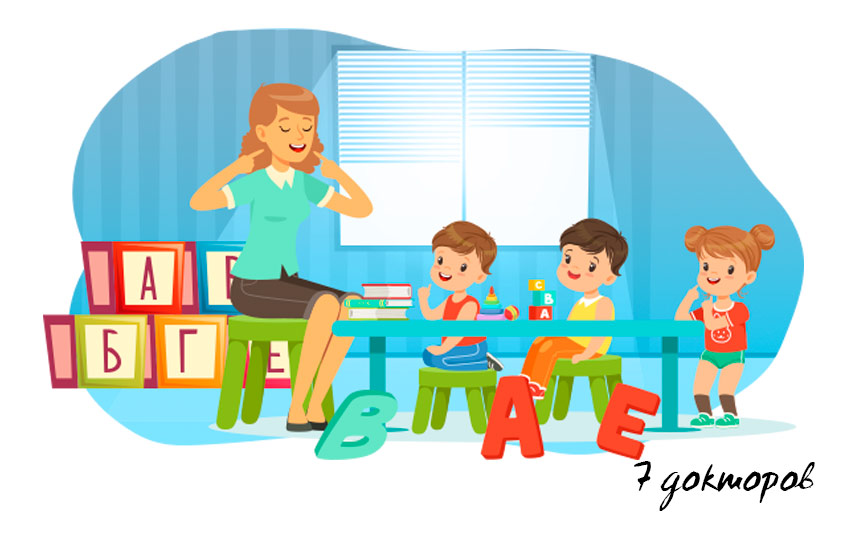 Неразличение на слух двух или даже нескольких пар звуков не мешает пониманию основного смысла высказываний. Например, ребенок, не различающий на слух звуки «П» и «Б», правильно понимает фразы о том, что огурцы посолили в Бочке и что на дереве набухли Почки. А раз он «все понимает», то взрослый и не догадывается о существовании у него какой-либо патологии. Именно поэтому как «домашние» дети, так и дети, посещающие дошкольные учреждения, чаще всего полностью упускаются из вида в рассматриваемом отношении. В лучшем случае беспокойство начинает проявляться лишь при длительной задержке у ребенка по этой причине звуковых замен в устной речи, но гораздо чаще — уже после появления у него соответствующих буквенных замен на письме, то есть после появления акустической дисграфии.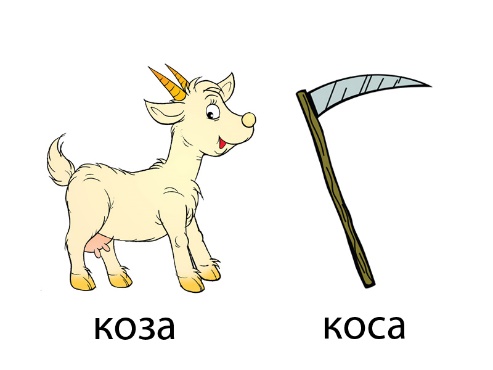 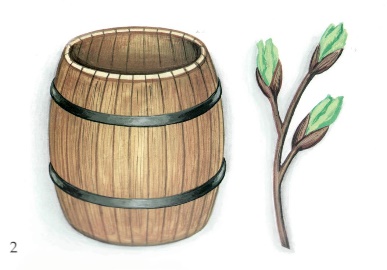 Родителям и педагогам массовых дошкольных учреждений важно учитывать и то, что нормально развивающийся ребенок различает на слух все звуки речи. Если же звуки не дифференцируются ребенком на слух, нужно приступать к профилактической работе с ним не позднее 4-5 лет для предупреждения акустической дисграфии.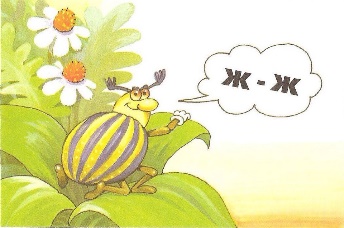 Прежде всего до сознания ребенка возможно более четко доводится разница в звучании не различаемых им звуков. Во многих случаях это достигается путем отождествления речевых звуков со звуками окружающей природы или символом («Ж» — с жужжанием жука,  «3» — с писком комара, «Ш» — с щипением змеи, «Ч» - со звуком движущего поезда и т. п.). Кроме того, внимание ребенка привлекается к особенностям артикуляции этих звуков. Например, обращается внимание на различное положение губ и языка при произнесении звуков «С» и «Ш» или «3» и «Ж», а также на звонкость и глухость звуков. 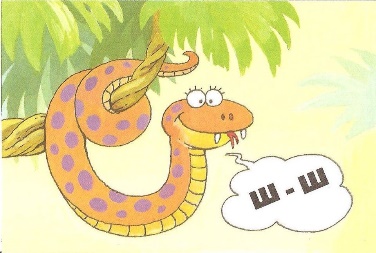 После того, как ребёнок научился различать на слух звуки этот навык нужно закреплять в специальных упражнениях. Например:«Поймай звук». Дети хлопают в ладоши, услышав заданный звук из ряда звуков, слогов, слов.«Сосчитай и назови звуки». (Ап, уп, оп, ип).«Повтори, не ошибись» (Ап-оп-уп. Уп-ип-эп. Ип-ап-оп...)«Назови предметы, в которых есть заданный звук» (В начале слова, в конце слова, в середине слова).«Составь предложения со словами, в которых есть  заданный звук».«Какое слово самое короткое?» Теленок, индюшонок, жеребенок, пёс. Корова, кот, котята, кролики.«Какое слово отличается от других?» Кошка, кошка, ложка, кошка. Утята, утята, ребята, утята. Коза, гроза, коза, коза. «Договори слово». Ребенок находит подходящую картинку и договаривает недостающий слог в слове. (Коро(ва), кро(лик), телё(нок). Кури(ца)…). В ходе этих игровых упражнений ребенок учится различать звуки в произносимых взрослым словах (развитие фонематического восприятия), а также предлагают самому придумывать слова на каждый из звуков (формирование фонематических представлений) и т. п. В процессе работы полезно использовать картинки с изображениями предметов, в названиях которых содержатся дифференцируемые звуки: ребенок может подбирать картинки на определенный звук, раскладывать их в две кучки в соответствии с наличием в их названиях определенного звука и пр. 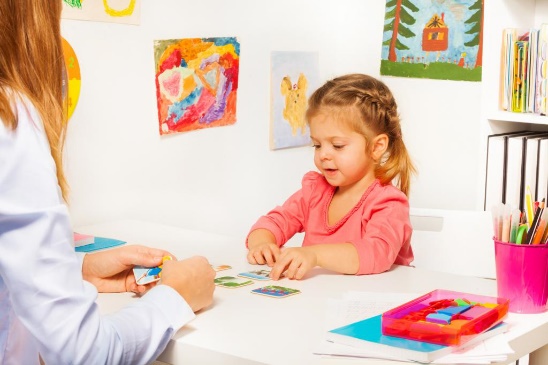 Начиная с 5-летнего возраста эти упражнения сочетаются с развитием простейших форм фонематического анализа слов, то есть ребенок определяет наличие каждого из звуков в предъявляемых на слух словах, выделяет эти звуки из начала и конца слова, определяет примерное их место в слове (в начале, в середине или в конце слова).Работу над дифференциацией звуков можно прекратить лишь после достижения устойчивого их различения в словах-квазиомонимах (мишка — миска, крыша – крыса, лук - люк), когда полностью отсутствует какая-либо смысловая «подсказка». Начиная с 5-летнего возраста предлагаемые для различения на слух звуки следует сразу связывать с соответствующими буквами.Проведение этой работы вполне доступно родителям и педагогам дошкольных учреждений, что дает им возможность собственными силами предупредить появление данного вида дисграфии у детей.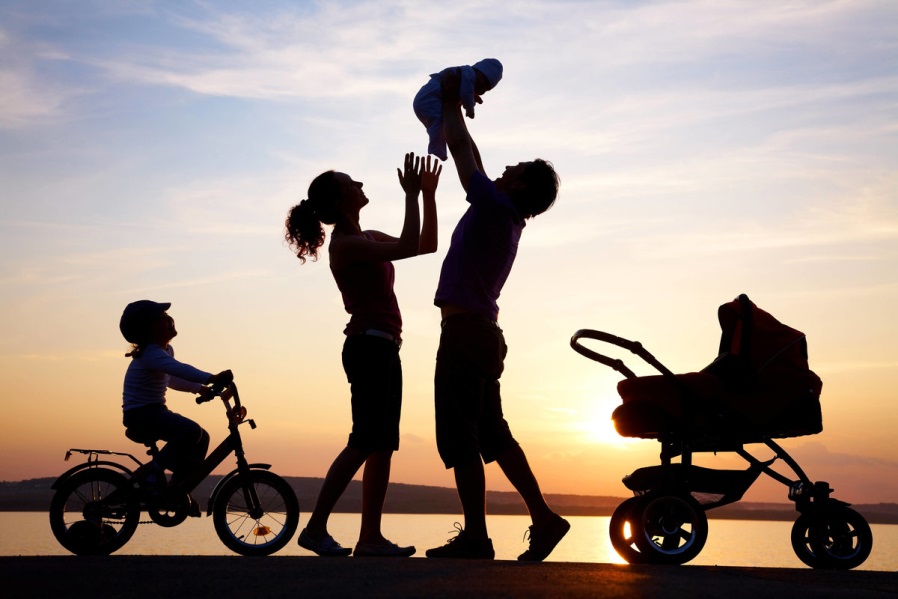 Основываясь на основные правила профилактики вы можете помочь своим детям избежать в дальнейшем нарушения устной и письменной речи (дисграфии). В следующей рубрике вы узнаете о профилактике 
«Оптической дисграфии» 
в среднем и старшем дошкольном возрасте!Консультацию подготовили учителя-логопеды: 
Е.А. Нефёдова, Е.В. РевкинаИспользованные ресурсы: •	Л.Г. Парамонова. Предупреждение и устранение нарушений письма и чтения у детей. Методические рекомендации. – СПб, 1994г.•	Картинный материал, находящийся в свободном доступе в сети интернет, найденных с помощью поисковых запросов в Яндекс-браузере.